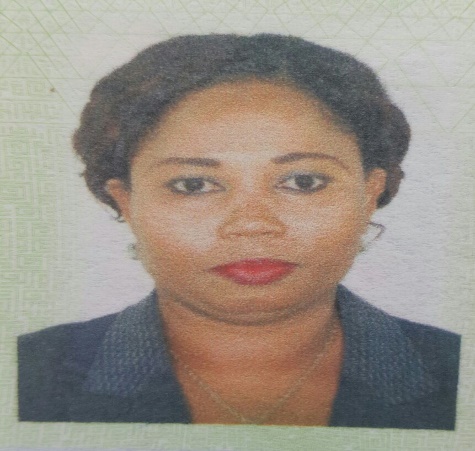 PERSONAL SUMMARYA hard working, well-mannered and friendly Cashier/Teller/Customer Service Receptionist with positive attitude to work.  Able to uphold high standards of customer service and speed whilst at the same time adhering to a company’s regulations and procedures.  Experience of working in a fast-paced retail environment and having a proven track record of working under pressure.PROFILEName:                 Jarrie Date of Birth:     04th December 1979Gender:               FemaleMarital Status:   SingleNationality:         Gambian EDUCATION1993-1998 – St. Joseph’s Senior Secondary School, WASSE.1998 – 1999 – Gambia Technical Training Institute, Certificate Secretarial Duties.1999 Pitman Qualifications, Certificate, English for Business Communication Level 2.1999 Pitman Qualifications, Certificate, Word Processing.2009 O.G. Financial Services Ltd, Certificate, Fraud Agent 1.0 ENG.2013 – 2016 Eco bank Virtual Banking Institute.2016 – Bankers Chattered Association.WORK EXPERIENCE1999 – 2000 Gambia International Airport – IT Trainee & Receptionist.2000 – 2002 Kombo Beach Hotel – Accounts Clerk proceed to Secretary to the General Manager.2002 – 2003 Customs & Excise Duties – receptionist (GPA).2003 – 2004 ALCO (G) Ltd. Secretary to the Managing Director.2004 – 2011 O. G. Financial Services Bureau – Cashier/Supervisor MoneyGram, Western Union Transfer.2012 – 2016 Eco bank (G) Teller Bulk Teller/Customer Service, ATM custodian/ Vault Custodian. DUTIES AND RESPONSIBILITIESProvide customers, a personalized, friendly and efficient cashiering service.Taking payments from customers via cash, cheques and credit cards.Entering purchases into cash register then calculating the total purchase price.Responsible for the accurate and timely allocation of cash.In charge of daily cashbook management and also bank reconciliations.Banking a large volume of cheques and cash daily.Recording of monies received and paid out.Helping to resolve customer complaints. Training new cashiers.Sorting, counting, and wrapping currency and coins.Receiving savings deposits & withdrawal and verify signature.Help customer in all bank products and services. Assisted customers with opening new account.Handled vault, safe keys and ATM keys.Paying customers with POS Machine.AREAS OF EXPERTISE Branch Cashiering Customer facingComputer literacyDoing repetitious work accuratelyPERSONAL SKILLSNumerateFriendly mannerSmart appearanceHighly motivatedPatient KEY SKILLS AND COMPETENCESEnjoy working with figures.Able to follow a routine and adhering to procedures. Engaging in continuous learning in order to broaden knowledge and experience. Able to remain calm and relaxed under pressure.Highly focused on providing customers with a good experience. 